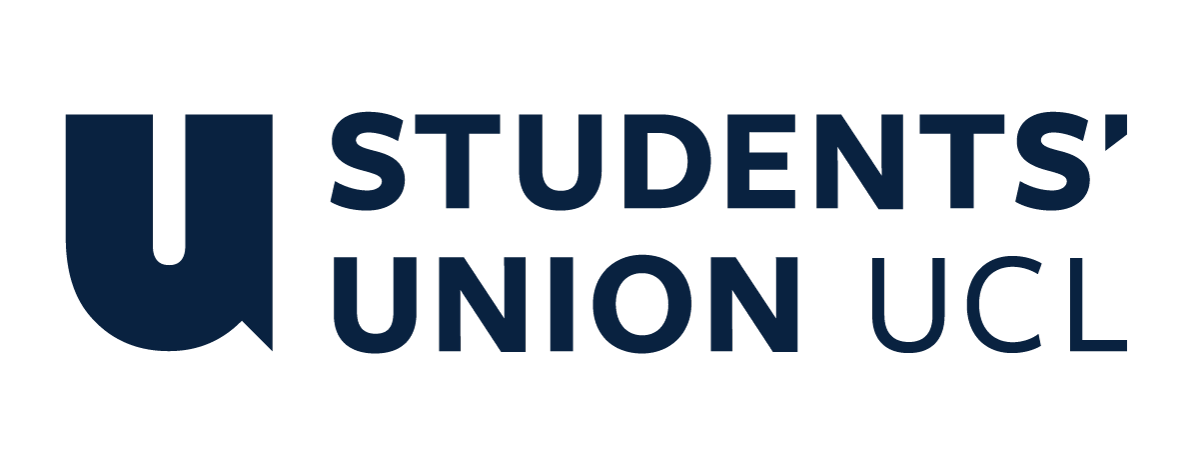 The Constitution of Students’ Union UCL Law for AllNameThe name of the society shall be Students’ Union UCL Law for All (“LfA”).The society shall be affiliated to Students’ Union UCL.Statement of IntentThe constitution, regulations, management and conduct of the club/society shall abide by all Students’ Union UCL policy, and shall be bound by the Students’ Union UCL Memorandum & Articles of Association, Byelaws, Club and Society Regulations and the club and society procedures and guidance – laid out in the ‘how to guides’.The club/society stresses that it abides by Students’ Union UCL Equal Opportunities Policies, and that club/society regulations pertaining to membership of the club/society or election to the club/society shall not contravene this policy.The Club and Society Regulations can be found on the following webpage: http://studentsunionucl.org/content/president-and-treasurer-hub/rules-and-regulations.The Society CommitteePresidentThe president’s primary role is laid out in section 5.7 of the Club and Society Regulations.TreasurerThe treasurer’s primary role is laid out in section 5.8 of the Club and Society Regulations.Welfare OfficerThe welfare officer’s primary role is laid out in section 5.9 of the Club and Society Regulations.Events Officer The Events’ Officer’s primarily role is to maintain contact with any law firms already approached, and schedule events as per the requests of the President and the member base of the Society.Assistant Events Officer The Assistant Events Officer’s primary role is to support the Events Officer.Marketing OfficerThe Marketing Officers’ primary roles are to manage the societies’ social media platforms i.e. Facebook, Instagram and Twitter as well as create publicity for the societies’ events schedule. Commercial Awareness OfficersThe Commercial Awareness Officers’ primary role is to work together to send out a weekly newsletter with the latest commercial awareness news.Social SecretaryThe Social Secretary’s primary role is to organise the societies’ social events and liaise with the Events Officer and President to provide networking opportunities after events.Bar Careers Officer The Bar Careers Officers’ primary role is to work together to organise events tailored for students interested in a career as a barrister and reach out to barristers’ chambers, and other relevant organisations. Freshers’ Representative The Freshers’ Representative’s primary role is to act as a point of contact between the society and the first-year students of UCL, which may involve communicating with members of the society who are in their first year, potential members of the society, providing, providing feedback to the committee regarding issues brought up by first year students, and learning about the society and assisting in all operations.Postgraduate RepresentativeThe Postgraduate Representative’s primary role is to act as a point of contact between the society and postgraduate students of UCL, which may involve communicating with members of the society who are postgrads, potential members of the society, providing, providing feedback to the committee regarding issues brought up by post grads, and learning about the society and assisting in all operations.Blog Editor Oversee the LfA blog on the website. Source ideas for blog posts. Write posts on a monthly basis (minimum). Publish Commercial Awareness Updates on the blog each week. Edit posts sent in by LfA members to ensure they comply with blog guidelines. Work with the marketing team to promote the blog on social media.Management of the society shall be vested in the society committee which will endeavour to meet regularly during term time (excluding UCL reading weeks) to organise and evaluate society activities.The committee members shall perform the roles as described in section 5 of the Students’ Union UCL Club and Society Regulations.Committee members are elected to represent the interests and well-being of society members and are accountable to their members. If society members are not satisfied by the performance of their representative officers, they may call for a motion of no-confidence in line with the Students’ Union UCL Club and Society Regulations.Terms, Aims and ObjectivesThe society shall hold the following as its aims and objectives.The society shall strive to fulfil these aims and objectives in the course of the academic year as its commitment to its membership.The core activities of the society shall be: At least one presentation a year held by a Magic Circle firm (also known as a UK top 5 law firm).At least one workshop aiming to build on essential skills for a life in practice such as negotiating or client interviewing.Sending out a weekly commercial awareness update via a subscription on UCL email.In addition, the society shall also strive to organise other activities for its members where possible: Some pro-bono work to supplement all of the commercial law presentations by law firms and chambers. This is left to the discretion of the incumbent President and Volunteering Officer.Offer at least one presentation or insight event held by the BAR.At least one social uniting all or most of the members of the Society.This constitution shall be binding on the society officers, and shall only be altered by consent of two-thirds majority of the full members present at a society general meeting. The Activities Zone shall approve any such alterations. This constitution has been approved and accepted as the Constitution for the Students’ Union UCL Law for All. By signing this document the president and treasurer have declared that they have read and abide by the Students’ Union UCL Club and Society Regulations.President name:Ambrine Pirbay-KatcheraPresident signature:APKDate:22/08/2022Treasurer name:Rohit SandhuTreasurer signature:RSDate:22/08/2022